[A picture of dress]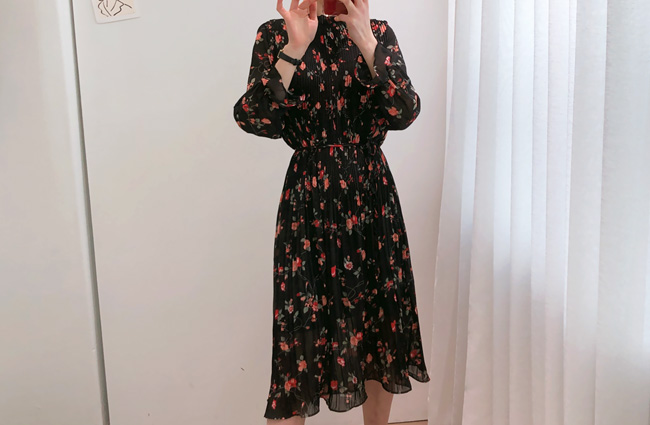 [A paper doll/paper dresses]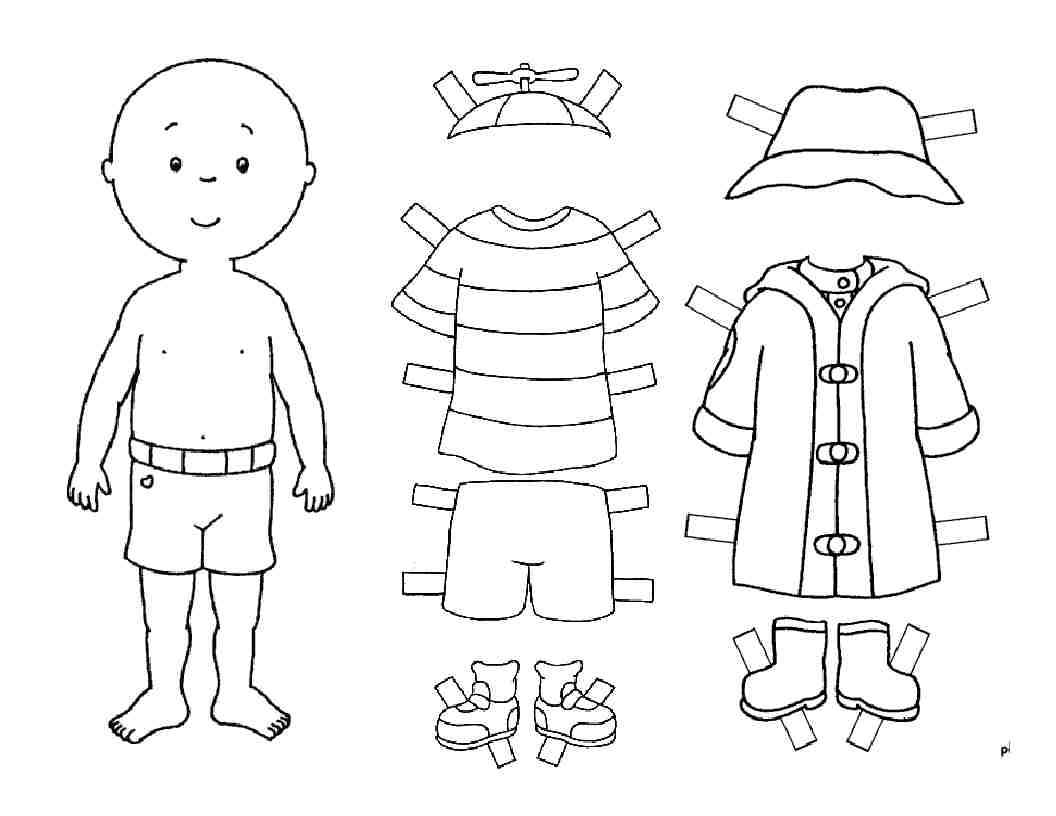 [British Money]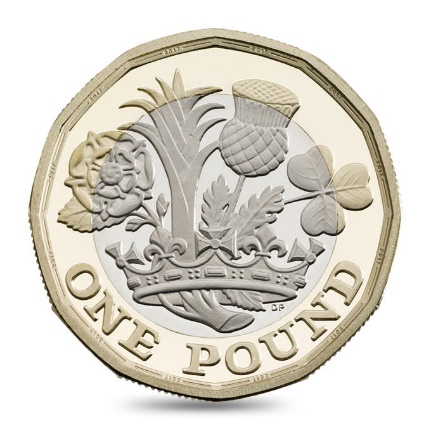 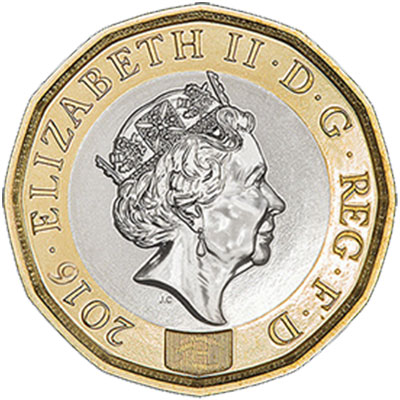 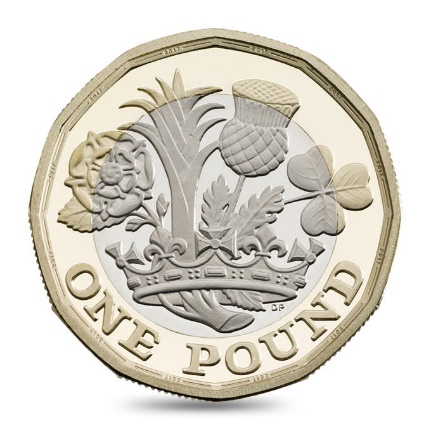 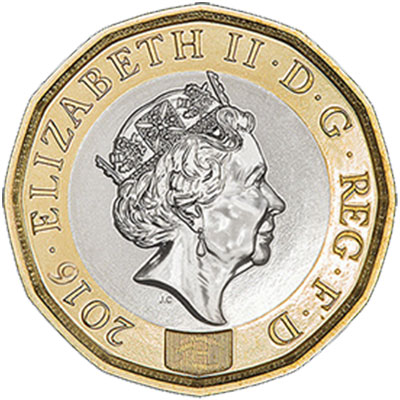 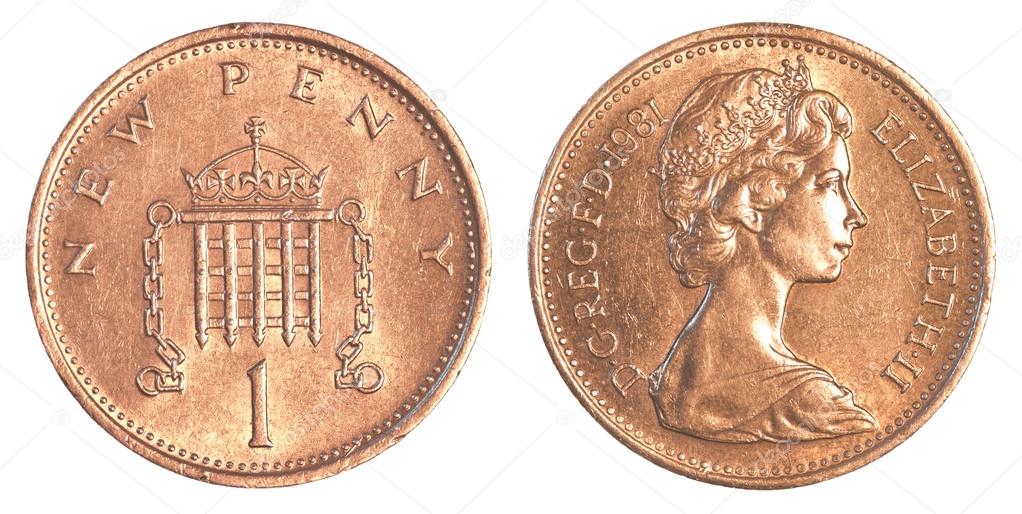 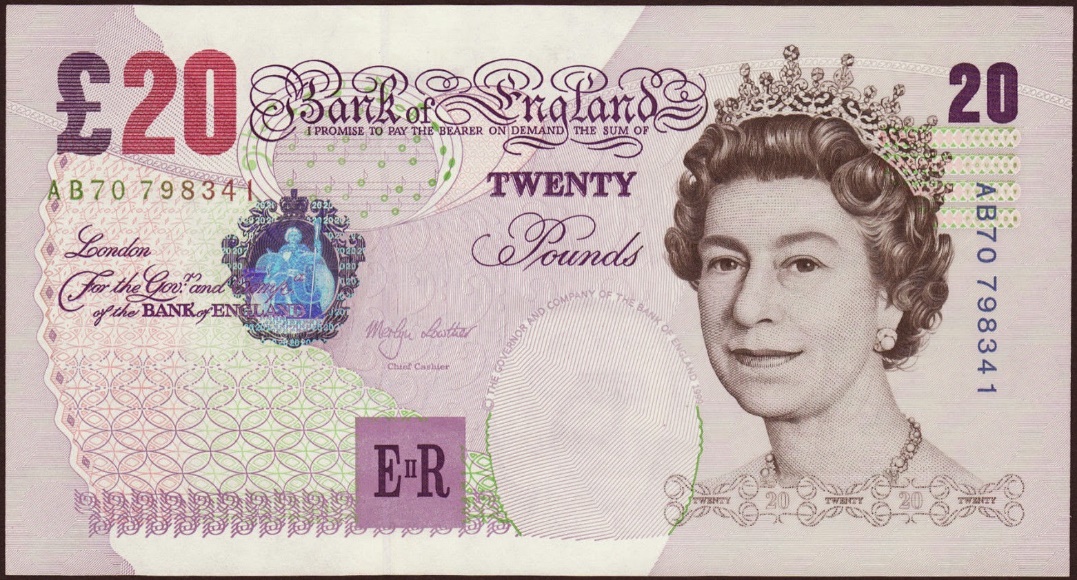 Listen carefully. A. Fill in the blanks and number the sentences in order B. Write your answers under the questions 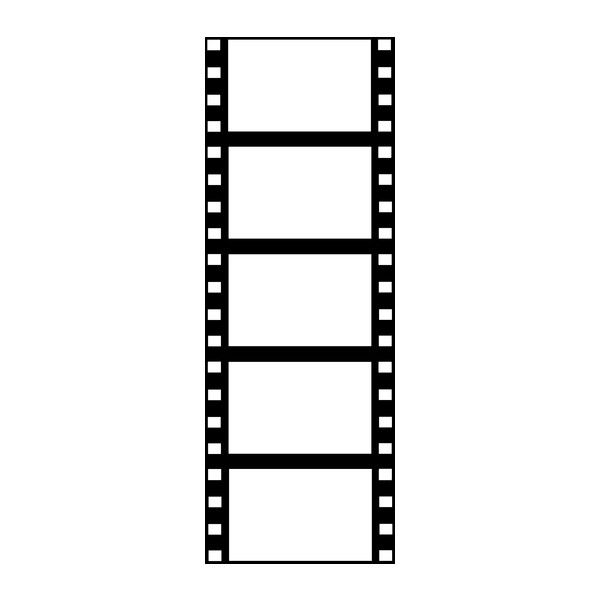 [Worksheet#1 / Back]Listen again. 
Write your answer and discuss it with your partner Why didn’t the customer choose the black or red color as her first choice? Why did the customer try on the clothes before paying? [Worksheet#1 / Front] – answer key Listen carefully. A. Fill in the blanks and number the sentences in order B. Write your answers under the questions [Worksheet#1 / Back] – answer key Listen again. 
Write your answer and discuss it with your partner Why didn’t the customer choose the black or red color as her first choice? Why did the customer try on the clothes before paying? [Transcript for Shopping for clothes.]Shop assistant: Can I help you?Customer: Yes, have you got this T-shirt in other colours?Shop assistant: We’ve got it in white, black, red and purple. What size do you want?Customer: Medium.Shop assistant: OK, in medium we’ve got black and red.Customer: And in purple?Shop assistant: No, just black and red.Customer: OK, red. Can I try it on?Shop assistant: Yes, of course. The changing rooms are over there.(pause)Shop assistant: Is it OK?Customer: Yes, I’ll take it.Shop assistant: That’s £10.95. Would you like to pay by credit card or with cash?Customer: Cash please. Here’s twenty.Shop assistant: OK, thanks, that’s nine pounds, 5p change and here’s your receipt.Customer: Thanks. Bye.NameClass DateLesson TypePlan typeLengthLily193th TESOL2019/04/27ListeningPPP35 minLessonLessonTopicShopping for clothes Main AimSs practice their listening comprehension.Secondary AimSs practice their speaking fluency.	Materials and References	Audio file https://learnenglishteens.britishcouncil.org/skills/listening/elementary-a2-listening/shopping-clothesAudio TranscriptSpeakers, Computer and MonitorWorksheets Pictures RealiaWhite board and Color board markersStudent ProfileStudent ProfileStudent ProfileStudent ProfileLevelPre-intermediatePre-intermediatePre-intermediateAge14 Number of Students5DetailThere are 4 female students and 1 male student. Everyone is Korean. They are teenagers. They are visual and auditory learners. They have interpersonal intelligence. They enjoy sharing their experiences and tend to get involved more in the lesson when they work together. There are 4 female students and 1 male student. Everyone is Korean. They are teenagers. They are visual and auditory learners. They have interpersonal intelligence. They enjoy sharing their experiences and tend to get involved more in the lesson when they work together. There are 4 female students and 1 male student. Everyone is Korean. They are teenagers. They are visual and auditory learners. They have interpersonal intelligence. They enjoy sharing their experiences and tend to get involved more in the lesson when they work together. Anticipated Difficulties and their Solutions:Technical failure - Prepare a backup audio file on my smartphone.Absentee/Lateness – Adjust the desk arrangement for the group workUse of L1 – Remind students of the rule speaking English only.	My Personal Aim	What I hope most to demonstrate in this lesson is the ability to write a detailed and accurate lesson plan.I want to avoid echoing, helpful sentence completion and asking ‘Do you understand” when I give the instructions. Stage Name: Lead-inPurpose of this stage: To relax both the teacher and students. To focus attention on the lesson. To lead in to the topic, activating background knowledge. Stage Name: Lead-inPurpose of this stage: To relax both the teacher and students. To focus attention on the lesson. To lead in to the topic, activating background knowledge. Stage Name: Lead-inPurpose of this stage: To relax both the teacher and students. To focus attention on the lesson. To lead in to the topic, activating background knowledge. Materials: A picture of dress, Computer, MonitorMaterials: A picture of dress, Computer, MonitorMaterials: A picture of dress, Computer, MonitorTime(8min)InteractionProcedure1 min 30sc 30sec4 min2min T-STT-SS-ST-S[Greeting/Lead in]Hello everyone! How are you today? (Ss: Good! ) Great. The weather is so nice. I feel spring has already come! So, yesterday, I went to ‘Hyundai’ department store and bought my new dress.This is what I bought in the shop. 
(Through a monitor, show students a picture of dress I bought in the department store).Do you have your favorite clothes? When do you usually wear it? You have 2 minutes to discuss each. “ [I.C.Q ]“What do you need to talk about?” (Ss : about our favorite clothes, when do we wear it)  “How long can you talk for?” (4minutes) [Ss talk to a partner.]Monitor the students. Alarm them the remain time. “1 minute left”[Warm up]Time is up. Can you share your discussion with your class? Nominate 2 students to share the discussion to the class. Stage Name: PresentationPurpose of this stage: To pre-teach keywords if necessary, and to help students be better able to understand a difficult part of the audio.Stage Name: PresentationPurpose of this stage: To pre-teach keywords if necessary, and to help students be better able to understand a difficult part of the audio.Stage Name: PresentationPurpose of this stage: To pre-teach keywords if necessary, and to help students be better able to understand a difficult part of the audio.Materials: White board, Color markers , Paper doll/Paper dress Materials: White board, Color markers , Paper doll/Paper dress Materials: White board, Color markers , Paper doll/Paper dress Time(10min)InteractionProcedure1 min30sec1min30sec3min3min1minT-ST-S[Pre-teach keywords]Try one - mimingCredit card – realia Receipt – realia [Elicit – elicit/mime] We will play an episode game. I’ll show you the day I bought my dress with this paper doll. Say the name of the action or item I show you to go to the next episode. “Yesterday Lily teacher went to a shop to buy her dress. She picked one dress and ask can I______?” ( hold a paper doll with left hand and hold a paper dress with right hand. Mime the action of wearing by putting the dress on the doll’s body) Ss say wear! Try! Try on! - If they can’t get to answer the word try ‘on’, follow up question. – ‘Do you wear ‘in’ your body or ‘on’ your body?’ then, where should we try? (Ss may say try on the body!) Great.” Let’s move to the next scene. I’ve tried on the dress. I didn’t have cash in my wallet. I used ________ (showing my real credit card) Ss say card! Plastic card! Credit card! Good. After I pay, I get this _________ ( showing my real receipt) Ss say paper! List! Receipt! Perfect. [CCQ – check students properly understand the meaning]Why did I try on the dress before paying? ( to see/ to check if the dress is good on you) With a credit card, are you paying for the clothes now or later? (Later) What can you find in the receipt? (total amount paid/ price for the dress/ refund period/exchange period/ date you bought/ address of the shop…)[Drill – choral and individual drilling for correct pronunciation]I will say a word repeat after me 2 times together with a class. 1) Try – on (repeat 2 times together) 2) Credit-card (repeat 2 times together) 3) Receipt (repeat 2times together / make sure not to pronounce the sound of p) [Board – highlight special areas of pronunciation]Write the 3 words with black marker; try on / credit card / receipt on the white board Ask student how many syllables, what part of speech and where to put the stress.How many syllables? 2(pointing the word ‘try on’ / divide the word into two with a slash with a blue marker) What part of speech? [verb](write the word ‘verb’ in a bracket with a green marker) Where should we put the stress? (first part) (draw a filled circle above the letter ‘a’ with a red marker.) Next, How many syllables? 2(pointing the word ‘credit card’ / divide the word into two with a slash with a blue marker) What part of speech? [noun](write the word ‘noun’ in a bracket with a green marker) Where should we put the stress? first part(draw a filled circle above the letter ‘e’ with a red marker.) Last, How many syllables? 1(pointing the word ‘receipt’) What part of speech? [noun](write the word ‘noun’ in a bracket with a green marker) Where should we put the stress?  (draw a filled circle above the letter ‘e’ with a red marker.) [Guiding Question]E.g., Students discuss the question with a partner.Feedback. Nominate a few students to share their ideasWhat happened when you buy clothes by yourself in a shop?”“Talk to your partner for 1 minute each (Spare 1minute in case students need more time to talk)[I.C.Q ] “What do you need to talk about?” (Buying clothes by myself in a shop)    “How long can you talk for?” (1minute) Ss talk to a partner.[Feedback. Nominate a few students to share their ideas.]Time is up. Can you share your experience with your class? Nominate 2 students to share their experience to the class. Stage Name: Practice - Literal Comprehension Listening Purpose of this stage: to get students to practice their literal listening skill.Stage Name: Practice - Literal Comprehension Listening Purpose of this stage: to get students to practice their literal listening skill.Stage Name: Practice - Literal Comprehension Listening Purpose of this stage: to get students to practice their literal listening skill.Materials: An audio file (1:25), A picture of British money, WorksheetMaterials: An audio file (1:25), A picture of British money, WorksheetMaterials: An audio file (1:25), A picture of British money, WorksheetTime(5min)InteractionProcedure1min1min 30sec30sec1 min1minT-SSS-ST-ST-S[Instructions]What are the things you need to check when you buy clothes? (Ss may answer: color, size, price..etc)“Now, we are going to listen to a dialogue about shopping for clothes. A is a shop assistant and B is a customer. They are in England. So they use British money called pound. 1 pound is 1,500 won. (showing a picture of British money ; 1 pound/ 1 pence / 20 pounds )_Listen carefully. While you listen, answer the questions on the left side only. ”[Hand out worksheet to students]“Are you ready? Now, I will play the audio.” [Students listen for the 1st time, and write answers on the worksheet.][Pair check.]“Okay, check your answers with your partner.”Monitor students and check how many students get correct answer. Decide whether to listen twice or not.[Feedback to check accuracy]“Ok. Time is up.”“Let’s check the answer together with class. Read the complete sentences with answer in order “Number 1. What size do you want?””Number 2. Ok,red. Can I try it on?” “Number3...4…5…”[5 literal questions]Do you have the correct answers? (Yes) Very good. On the right side of the paper, you have 5 questions. Write the answers after we discuss. Class, in the dialogue, What size of T-shirt does the customer want? medium What color does the customer buy? RedWhere does she try on the clothes? Changing roomHow does the customer pay? By cash What does the customer get after the payment? receipt Now, please write down the answers on your paper. Stage Name: Practice - Interpretive Comprehension ListeningPurpose of this stage: is to get students to practice their interpretive listening skill.Stage Name: Practice - Interpretive Comprehension ListeningPurpose of this stage: is to get students to practice their interpretive listening skill.Stage Name: Practice - Interpretive Comprehension ListeningPurpose of this stage: is to get students to practice their interpretive listening skill.Materials: An audio file (1:25), Worksheet Materials: An audio file (1:25), Worksheet Materials: An audio file (1:25), Worksheet Time(6min)InteractionProcedure30 sec1min 30sec1min2 min1 minTSS-ST-S[Instructions.]Now, you will listen to the audio file again. You have 2 questions to answer. Please turn over the paper. While listening, Write some keywords in the box. When you finish listening, you have 1 minute more to answer the questions in your complete sentences.Students listen for the 2nd time.[2 interpretive questions]Why does the customer ask purple color? (She prefers purple to black and red because she asked “and in purple?” to the shop assistant although he already told her “in medium we’ve got black and red.”) 
Why does the customer try on the clothes before paying? 
(She wanted to check if she looks good with the medium size and the red color of that t-shirt. She doesn’t want to come to the shop again to refund or exchange.)Monitor the time. Alarm the remained time. 30seconds left…Pair check. Monitor. If students need, then replay the audio a 3rd time.…Okay time is up. discuss your answer with your partner Feedback to check accuracy.Alright, Class. Let’s share your discussion.Nominate 2 students to share their experience to the class.Stage Name: Production - Applied Comprehension SpeakingPurpose of this stage: is for students to practice their speaking fluency on a topic related to the lesson.Stage Name: Production - Applied Comprehension SpeakingPurpose of this stage: is for students to practice their speaking fluency on a topic related to the lesson.Stage Name: Production - Applied Comprehension SpeakingPurpose of this stage: is for students to practice their speaking fluency on a topic related to the lesson.Materials: No materials will be needed in this stage.Materials: No materials will be needed in this stage.Materials: No materials will be needed in this stage.Time(4min)InteractionProcedure30 sec2 min30sec 1 minTS-ST-S[Instructions.]Okay. I have a question for you. Do you think it is enjoyable to shop for clothes alone? Discuss it with your partner. [Students discuss.]Feedback. Students share their ideas with the class.Stage Name: Wrap-upPurpose of this stage: is to end the lesson on a positive note so that students feel they have achieved progress.Stage Name: Wrap-upPurpose of this stage: is to end the lesson on a positive note so that students feel they have achieved progress.Stage Name: Wrap-upPurpose of this stage: is to end the lesson on a positive note so that students feel they have achieved progress.Materials: List all materials that will be needed in this stage.Materials: List all materials that will be needed in this stage.Materials: List all materials that will be needed in this stage.Time(2min)InteractionProcedure1 min1minTLesson feedback. Tell the class what they did well, and what needs to improve.“Well done. Thank you for your active participation today. We discussed about shopping for clothes today. Can you tell me the things to check when we buy clothes?Ss: size! Color! Existence of changing room! Keeping a receipt! Different payment! Set homework.Inform students about the topic for the next lesson.Next class, we will have role playing for shopping clothes. Group A will be shop assistants and Group B will be customers. Bring a picture of your favorite clothes on your smartphone. On your note, make two columns. On the left side, write questions for helping the customer as a shop assistant and on the right side, write questions for buying as a customer. Show the sample on the board 		Pros		Pros		Pros	Cons		Cons		Cons		Change		Change		Change		Overall Comments		Overall Comments		Overall Comments		Grade		Grade		Grade	Above Standard 85%-100%Standard 70%-84%Below Standard 69%-0%InstructorStudent SignatureDateTaute, David